Further Information General Instructions for SBIR grant  General Instructions for MAGNETON grant  Contact Ushaim@bard-isus.com- BARD
Les.Abelson@innovationisrael.org.il – Israel Innovation Authority 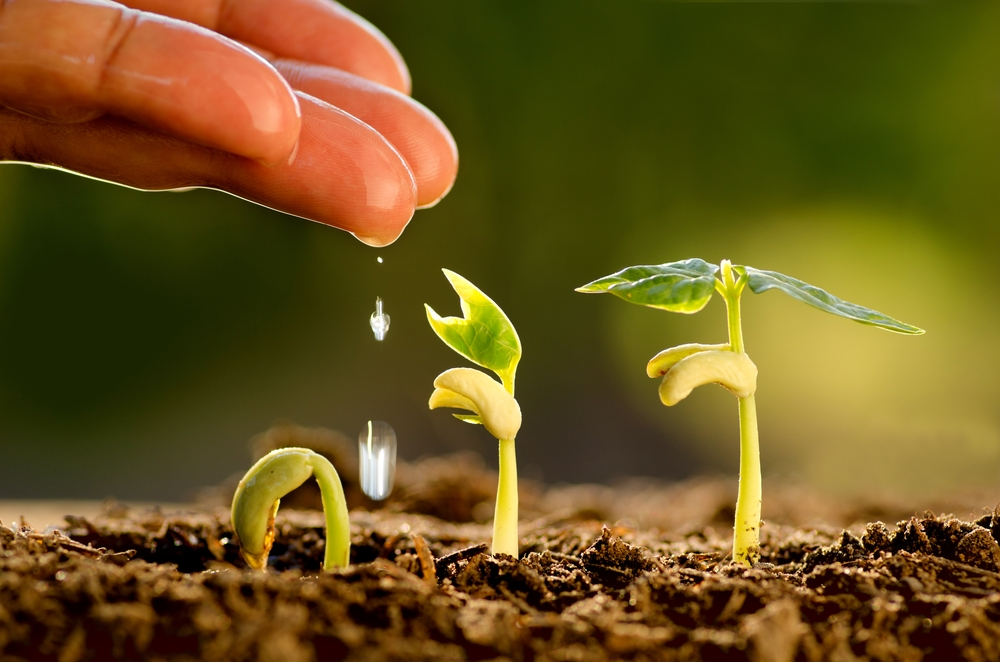 